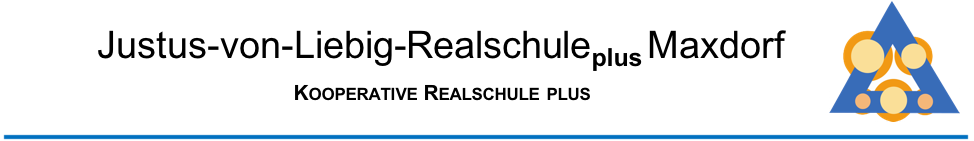 Schulbuchliste 2020/21Klassenstufe 5-10